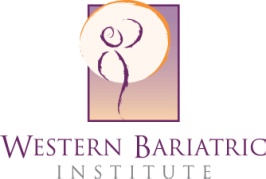 WBI Health Store Product List75 Pringle Way, Suite 1002Reno, NV 89502Store Hours: Monday-Friday 8:30am-5pm 									                 9/1/2020Prices and availability subject to change without notice. Please check ingredients for allergens. Closed on National Holidays and Nevada Day.Additional products also available through our online store at www.wbireno.com  Product Name:Details:    Retail Price:      MultivitaminsBariatric Advantage Essential Multi (Chewable -NO Iron) - Berry180 tablets42.95Bariatric Advantage Ultra Multi Formula (Capsule – NO Iron)270 capsules 49.95Bariatric Advantage Ultra Multi Formula (Capsule – WITH Iron)270 capsules51.95Bariatric Advantage Advanced Multi EA (Chewable – WITH Iron) – Mixed Fruit 60 tablets37.45B vitaminsBariatric Advantage B-50 Complex (capsule)180 capsules27.72Bariatric Advantage Vitamin B1 thiamine (capsule)90 capsules10.29CalciumBariatric Advantage Calcium (Chewable) - Wild Cherry 500mg 90 tablets24.95Bariatric Advantage Calcium Chewy Bites- Caramel  500mg90 chews33.95D-VitaminsBariatric Advantage (Capsule) 5000IU 60 capsules7.15TherapeuticsBariatric Advantage Probiotic FloraVantage - Grape 10 billion CFUs90 tablets3          34.95High Protein Meal Replacements (Pre-Op diet)Bariatric Advantage Meal Replacement Shake - (Vanilla, Chocolate, Strawberry, Iced Latte, Orange, Banana, Crème, Cookies & Cream)35 servings            69.9528 Servings54.99     High Protein Supplements Unjury Unflavored (Powder)  15 servings      20.95Unjury Ready to Drink Protein Shakes (Rich Chocolate & Vanilla)Case of 12      20.95